ПРОЄКТ № 2497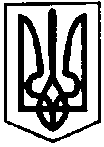 ПЕРВОЗВАНІВСЬКА СІЛЬСЬКА РАДАКРОПИВНИЦЬКОГО РАЙОНУ  КІРОВОГРАДСЬКОЇ ОБЛАСТІ_______ СЕСІЯ ВОСЬМОГО  СКЛИКАННЯРІШЕННЯвід «» _____ 2024 року                                                                               № с. ПервозванівкаПро затвердження кошторисної частини проектної документації «Капітальний ремонт водопровідної мережі по вулиці Черешнева, вулиці Мічуріна в с. Зоря Кропивницького району Кіровоградської області»Розглянувши експертний звіт щодо розгляду проектної документації за робочим проектом «Капітальний ремонт водопровідної мережі по вулиці Черешнева, вулиці Мічуріна в с. Зоря Кропивницького району Кіровоградської області», відповідно до пп.1 п. а ч. 1 ст. 31 Закону України «Про місцеве самоврядування в Україні», сільська рада ВИРІШИЛА:Затвердити кошторисну частину проектної документації за робочим проектом «Капітальний ремонт водопровідної мережі по вулиці Черешнева, вулиці Мічуріна в с. Зоря Кропивницького району Кіровоградської області» в сумі 1 328,247 грн. (один мільйон триста двадцять вісім тисяч двісті сорок сім гривень).Контроль за виконанням даного рішення покласти на постійну комісію з питань бюджету, фінансів, соціально-економічного розвитку, інвестиційної політики, законності, діяльності ради, депутатської етики, регуляторної політики, регламенту, регулювання земельних відносин, містобудування, комунальної власності, промисловості, будівництва, транспорту, енергетики, зв’язку, сфери послуг та житлово-комунального господарства.Сільський голова                                                                Прасковія  МУДРАК